Bestyrelsen.Jens Høg, formand     tlf. 28582668          jenshoeg@stofanet.dkJohn Turka, eclectickoordinator           tlf. 97962712,    mob.  21697633              jiturka@stofanet.dkClaus Christensen, kasserer                     tlf.. 25117444       clauspchristensen@hotmail.dkJohn Nielsen, turneringskoordinatortlf. 40499392a-j.nielsen@stofanet.dkHenrik Porst, sekretær tlf. 30666744porst@mail.dkEsben Bak, suppleanttlf. 61205649bak.brenting@hotmail.com  Torsdagsveteranerne, Herrer.For at blive medlem skal man være 60 år eller fylde 60 år i løbet af sæsonen.Kontingentet er på 350 kr. som skal betales, inden du kan starte i vores turneringer tilReg. Nr. 2510 kontonr. 0714224425 eller i vores kasse i klubhuset.Eclecticturnering. (ect.)Starter d. 5. april til og med d. 27. september.  Der spilles i en A- og en B-række med lige mange spillere i hver række efter hcp. Op- og nedrykning finder sted, når der sker handicapændringer.  Desuden laves en række med spillere fra tee48.  Der spilles med reduceret decimal hcp. Der beregnes med ¾.  Der beregnes ud fra max hcp. 30.  Scoren beregnes med 2 decimaler.Hcp. Pr. 3. september er gældende for slutudregningen.  Ved lige score er hcp. Pr. 3. september afgørende.Der er præmie til de bedste i hver række.  Præmieoverrækkelse finder sted d. 4. oktober. Alle almindelige turneringer er tællende/ regulerende.  Der skal indleveres scorekort efter hver turnering. På turneringsplanen er angivet, om en turnering er tællende til hcp.- eller ect.regulering.Eclecticleder:  John Turka/Esben Bak. HUSK: Ring altid til TURNERINGSLEDERENhvis du ikke kan komme til en turnering, hvor du har til meldt dig.RYDER CUP mod Næstved Golfklub spilles ????????.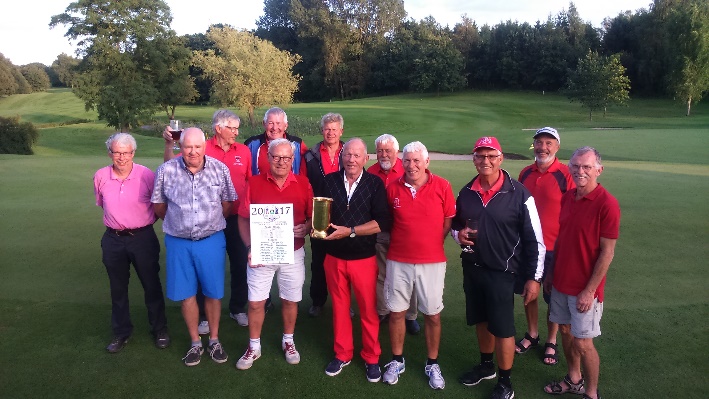 Rydercupvindere 2017  Aktiviteter2018Aprild. 5: Præmieturnering. Holdspil. Mødetid kl. 8.00. Gunstart. Spisning. Præmieuddeling. Orientering om 2018.  (John Nielsen/Jens Høg).d. 12:  Alm. turnering. (hcp/ect).d. 19:  Alm. turnering. (hcp/ect). d. 26: Præmieturnering. Fourball, best ball 2 rk. Mødetid 8.00. Gunstart. Spisning. Præmieuddeling. (John Nielsen).   Majd. 3: Alm. turnering. (hcp/ect).d. 10: Kr. Himmelfart.d. 17: Trelleborg Golfbane, Slagelse. Mødetid 8.30. Gunstart 9.00 (Henrik Porst).d. 24: Alm. turnering. (hcp/ect).d. 31: Præmieturnering. Stableford 3rk. Mødetid kl. 8.00. Gunstart. Spisning. Præmieuddeling.  (John Turka).  (hcp).Junid. 4-6: Maribo, se opslag/hjemmeside.  d. 7: Alm. turnering. (hcp/ect).d. 14:  Præmieturnering.  Fourball aggregate 2 rk. (Esben Bak).  d. 21:  Alm. turnering. (hcp/ect).d. 28:  Bestyrelsen bestemmer.Mødetid kl. 8.00. Gunstart. Putt-cup. Spisning. Præmieuddeling.(Bestyrelsen).Julid. 5:  Alm. turnering. (hcp/ect).d. 12: Præmieturnering. Stableford 3rk..(Claus Christensen). (hcp).d. 19:  Alm. turnering. (hcp/ect).d. 26:  Præmieturnering. Greensome 2 rk Mødetid kl. 8.00. Gunstart. Spisning. Præmieuddeling. (John Turka).  Augustd. 2:  Alm. turnering. (hcp/ect).d. 9: Præmieturnering. Holdspil.(Henrik Porst). d. 16:  Falster Golfbane (Virket). Mødetid kl. 9.30. Gunstart 10.00 (Esben Bak). d. 23: Alm. turnering. (hcp/ect).???? Fredag d. 24: Rydercup mod Næstved Golfklub ???????.d. 30: Præmieturnering.  Slagspil A- og B-række. Stableford C-række. Mødetid kl. 8.00. Gunstart. Spisning. Præmieuddeling. (Claus Christensen). (hcp).Septemberd. 6:   Alm. turnering. (hcp/ect).d. 13: Korsør Golfklub. Mødetid kl. 9.15.  Gunstart 10.00 (John Nielsen). d. 20:  Præmieturnering. Greensome 2rk. (John Turka). d. 27:   Alm. turnering. (hcp/ect).Oktober